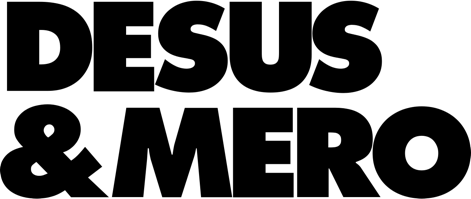 August 23, 2020Watch Here: https://www.youtube.com/watch?v=xZGJZxAJwQM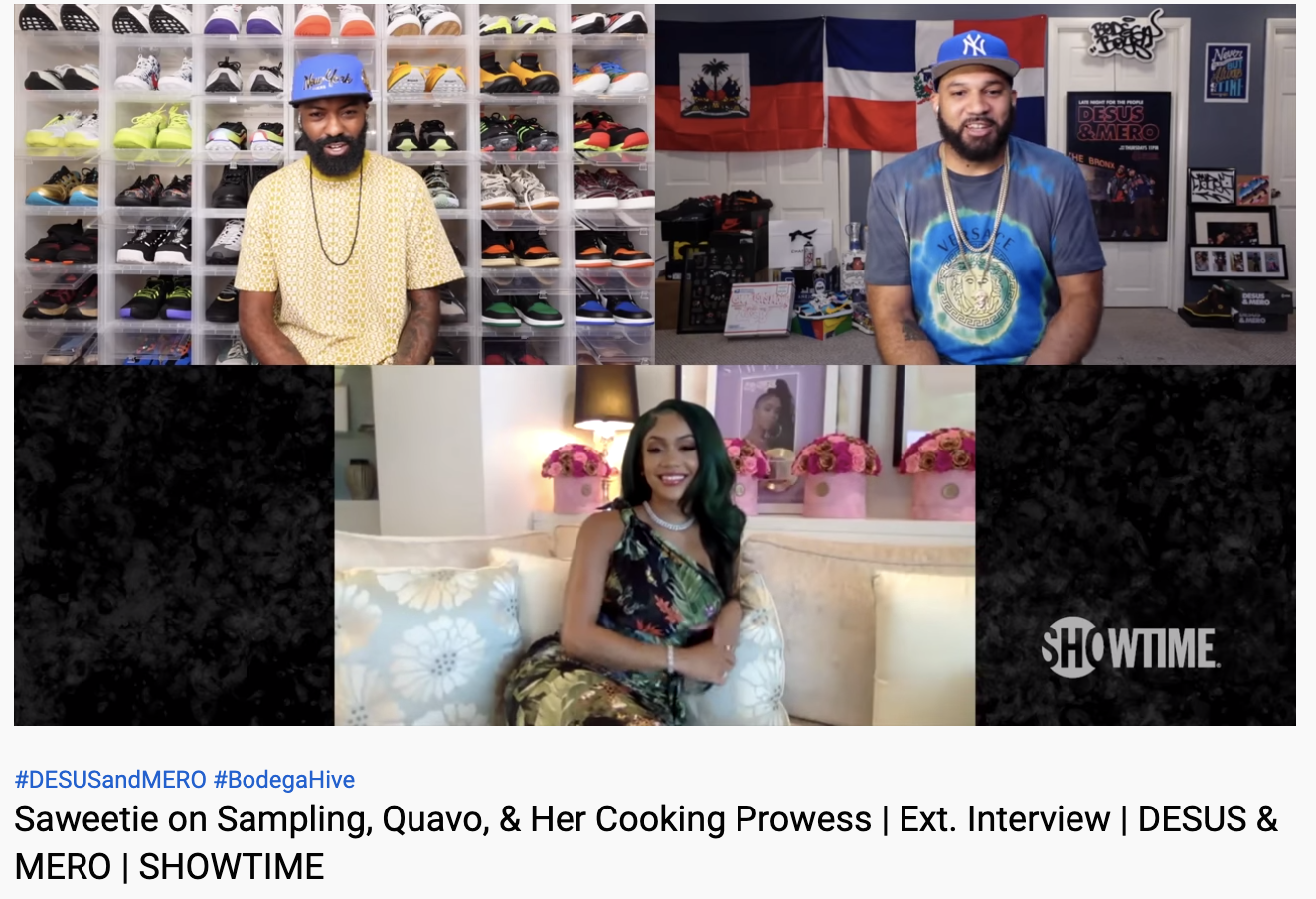 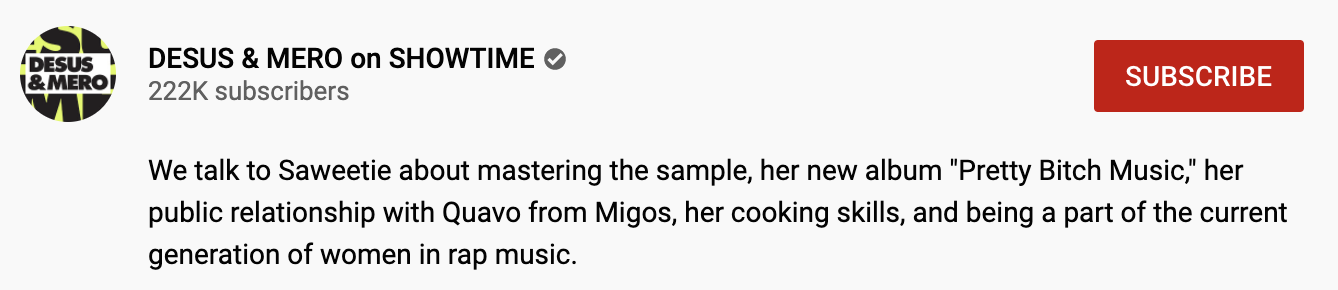 